 STAROSTWO POWIATU GRODZISKIEGOZgłoszenie projektu robót geologicznychwykonywanych w celu wykorzystania ciepła Ziemi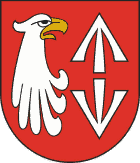 1. WYMAGANE DOKUMENTY: projekt robót geologicznych, sporządzony zgodnie z wymogami Rozporządzenia Ministra Środowiska z dnia 20 grudnia 2011 r. w sprawie szczegółowych wymagań dotyczących projektów robót geologicznych, w tym robót, których wykonywanie wymaga uzyskania koncesji (Dz.U.2011.288.1696) 
2. PODSTAWA PRAWNA: - art. 85 ustawy z dnia 9 czerwca 2011 r. Prawo geologiczne i górnicze (t.j. Dz.U. z 2022 r. poz. 1072 ze zm.)
- ustawa z dnia 14 czerwca 1960 r. Kodeks postępowania administracyjnego (t.j. Dz. U. z 2022 r. poz. 2000 ze zm.) 3. OPŁATY: przyjęcie zgłoszenia nie podlega opłacie skarbowej 4. MIEJSCE ZŁOŻENIA DOKUMENTU / ODBIORU: - Starostwo Powiatu Grodziskiego Punkt Obsługi Mieszkańców, ul. Daleka 11A, 05-825 Grodzisk Mazowiecki / Starostwo Powiatu Grodziskiego Wydział Ochrony Środowiska i Rolnictwa, ul. Daleka  11A, 05-825 Grodzisk Mazowiecki,-  za pośrednictwem poczty.5. KOMÓRKA  ODPOWIEDZIALNA: Wydział Ochrony Środowiska i Rolnictwa (tel. 300 85 78)6. TERMIN ODPOWIEDZI: prawo wniesienia sprzeciwu przez organ administracji geologicznej, w drodze decyzji, w terminie 30 dni od dnia przedłożenia projektu  prac geologicznych7. TRYB ODWOŁAWCZY: odwołanie należy złożyć do Samorządowego Kolegium Odwoławczego w Warszawie, za pośrednictwem Starosty Grodziskiego, w terminie 14 dni od daty otrzymania decyzji o wniesieniu sprzeciwu.8. UWAGI: brak9. ZAŁĄCZNIKI:brak                           Opracował:                                           Sprawdziła:                                            Zatwierdził:                    Małgorzata Pietrzak                               Irmina Pietraszek                                    Marek Wieżbicki          Wydział Ochrony Środowiska                         Naczelnik Wydziału                                        Starosta                         i Rolnictwa                              Ochrony Środowiska i Rolnictwa      Sporządzono dnia: 15.02.2023 r.                                                   